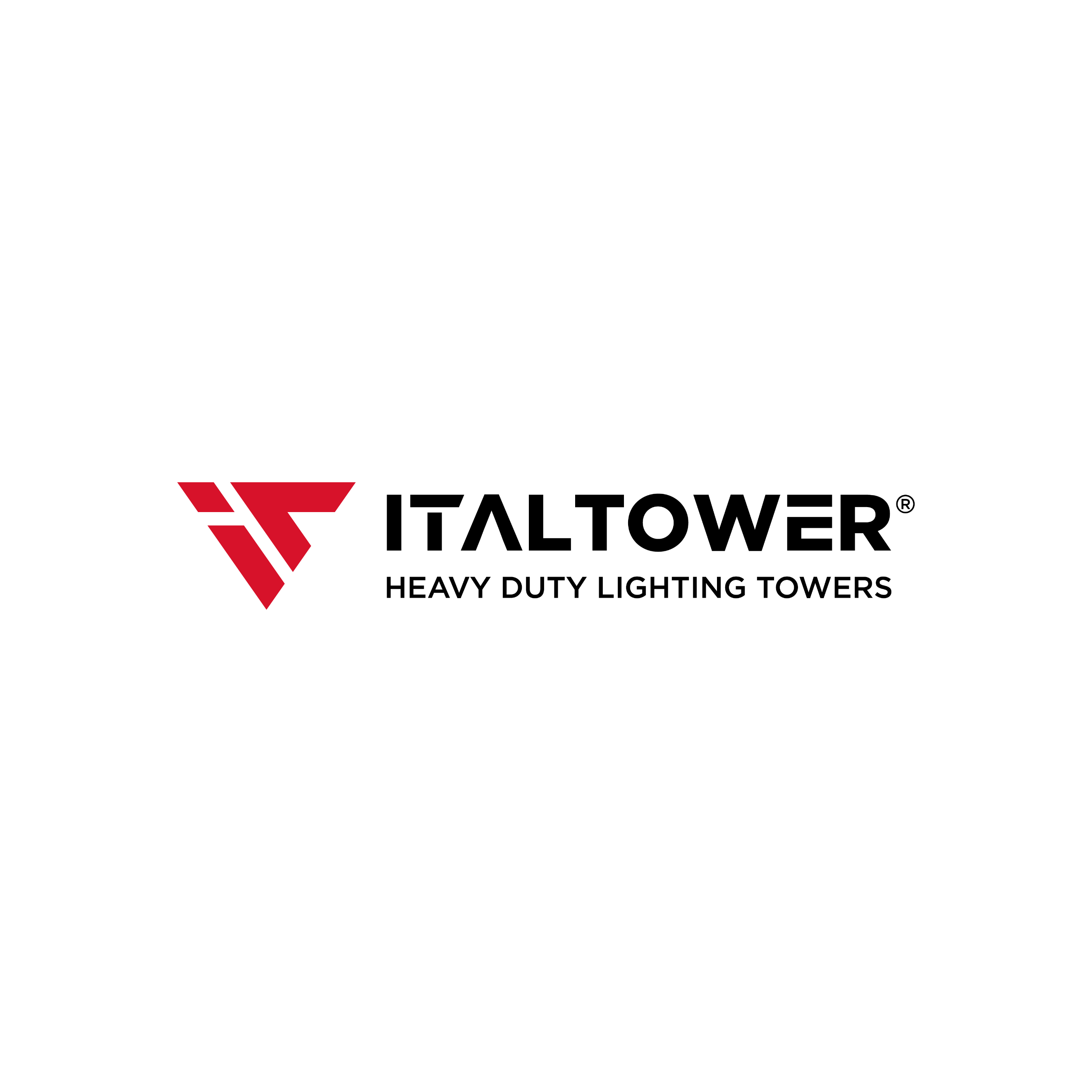 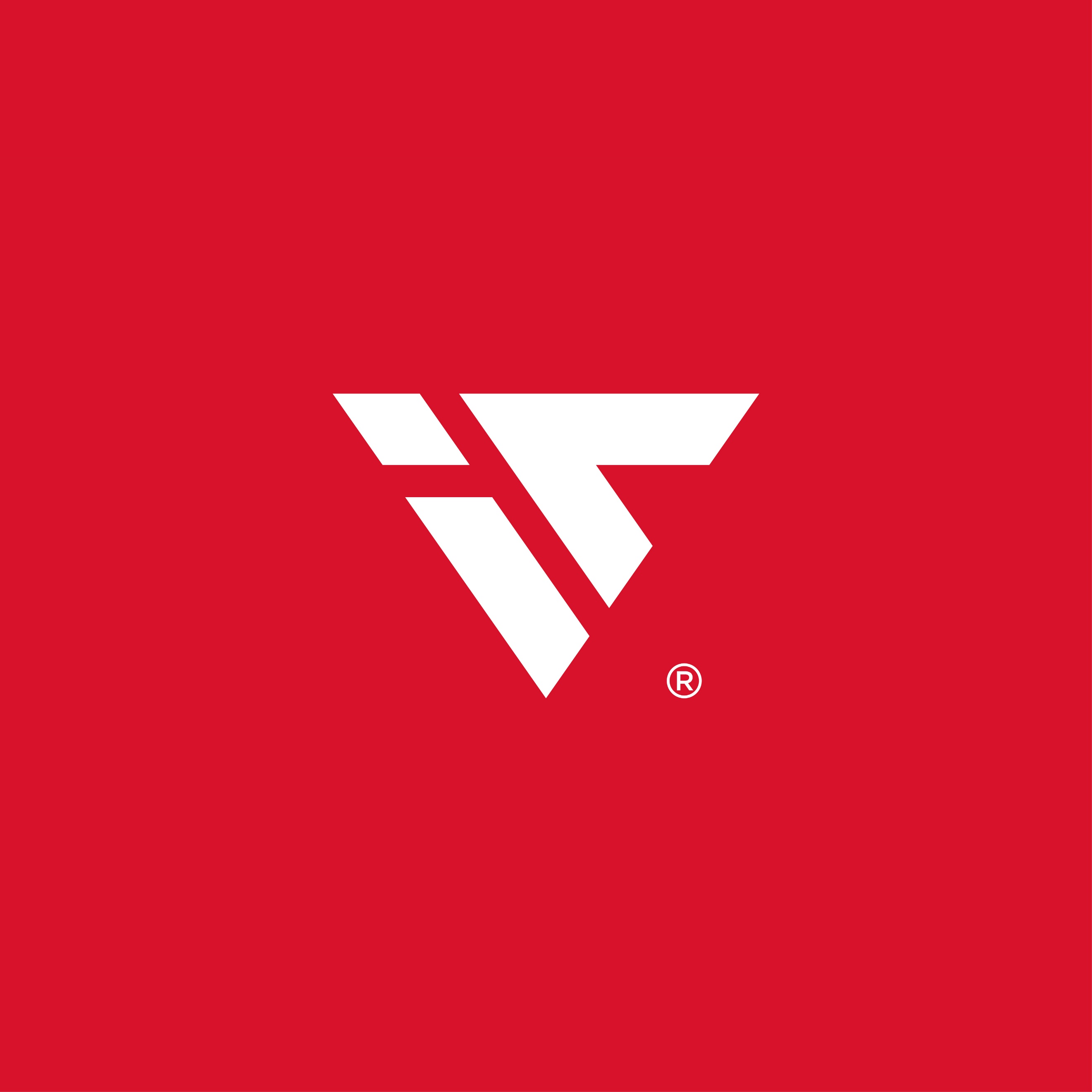 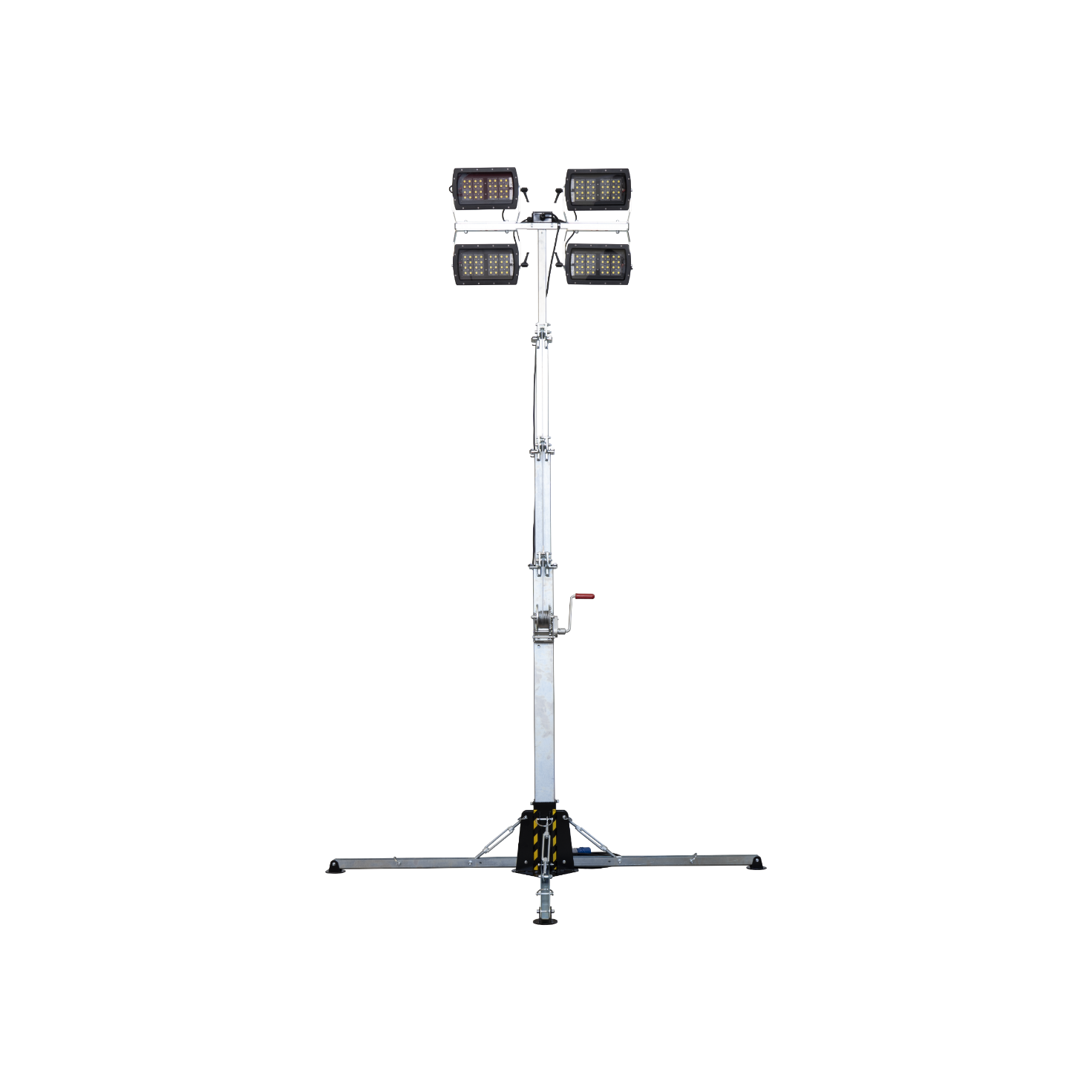  Focos MultiLEDLumen Cobertura   4x75W MultiLED36900 lm1500 m2Datos de rendimiento Frequencia nominal 50 HzVoltaje 230 VPotencia nominal /Temperatura de funcionamiento-30/+50Nivel sonoro0 dBConsumo energético                                                                                         Con luces encendidas   Consumo 4x75w =0.3 Kw Datos del mástil galvanizado Altura5.5 mSistema de elevaciónManualRotación/Resistencia al viento80 Km/hRemolque Remolque EstacionarioLlantas /Sótano/Estabilizadores 4Barnizado/Datos de transporteDimensión197x37x63Peso 105 kgSu camiónA pedido